Муниципальное бюджетное дошкольное образовательное учреждение                                                        «Детский сад «Вишенка» с. Красное»Симферопольского района Республики КрымКОНСУЛЬТАЦИЯ ДЛЯ РОДИТЕЛЕЙ ТЕМА « ЧТО ТАКОЕ СТЕП – АЭРОБИКА»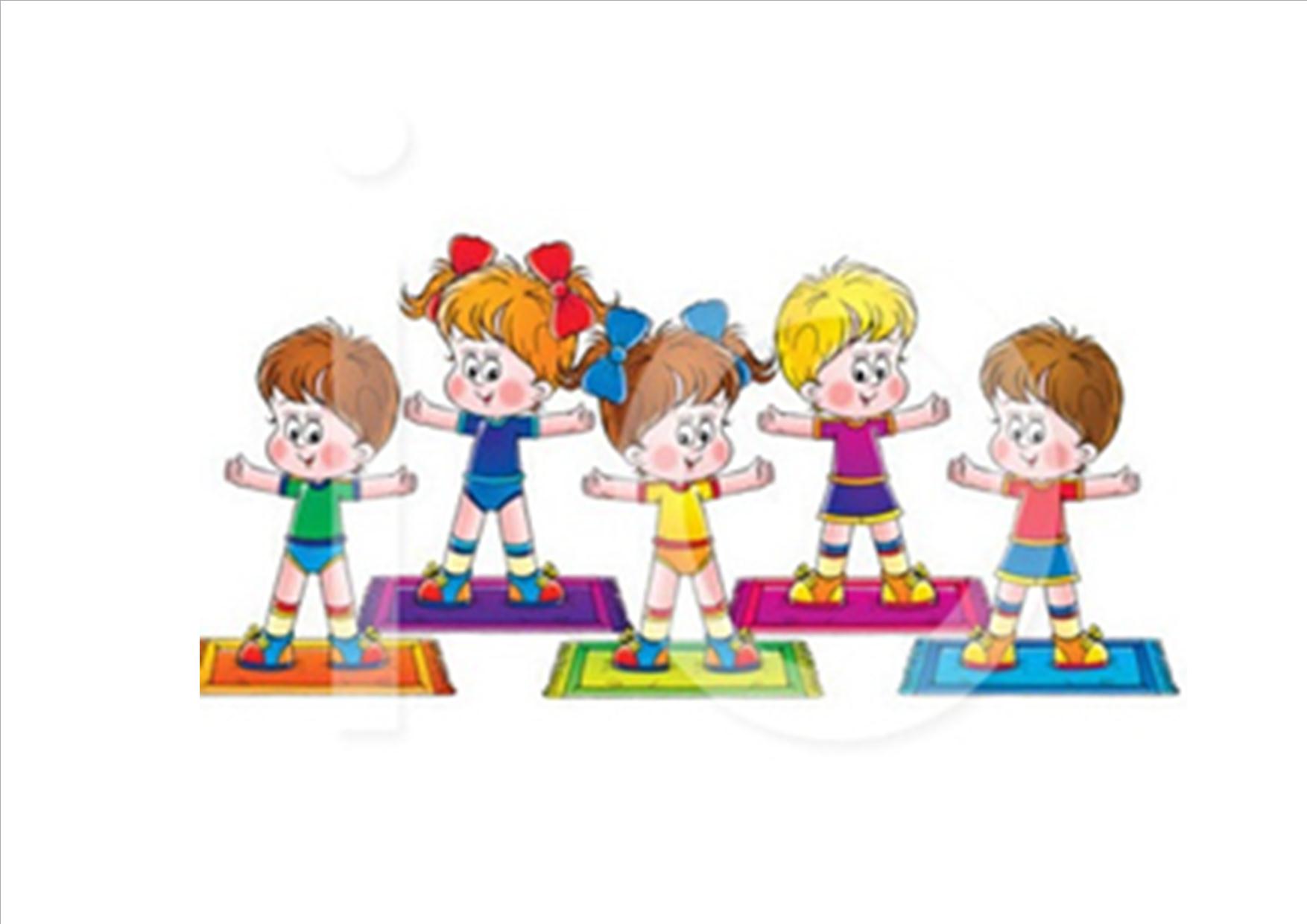                                                                                                     Педагог : Заскокина Ю. М.                                                                              С. Красное, 2016 г                      Консультация для родителей  « Что такое степ – аэробика»           Одно из современных направлений физкультурно –  оздоровительной работы с детьми дошкольного возраста – занятия аэробикой, направленные на сохранения здоровья и развития физических качеств детей, активизацию их двигательной деятельности.Аэробика – это система общеразвивающих и танцевальных упражнений (энергообеспечение которых осуществляется за счет использования кислорода) выполняемых под музыкальное сопровождение, обьединенных в непрерывный комплекс, который направлен на работу сердечно – сосудистой и дыхательной системы.     Степ – аэробика – один из самых простых эффективных стилей и направлений аэробики.      Степ – это ритмичное движение вверх и вниз по специальной платформе или устойчивой скамейке. За последние годы он стал невероятно популярен не только среди взрослых но и детей в образовательных учреждениях.  Он прекрасно тренирует сердечно - сосудистую систему, не оказывает отрицательного влияния на опорно-двигательный аппарат благодаря амортизирующим свойствам степ - платформы. Более того, развивает подвижность в суставах, формирует свод стопы, тренирует равновесие, выносливость.  Освоить степ нетрудно, ведь нет ничего естественнее для ног, чем ходьба. А к ходьбе по лестницам нам тоже не привыкать. Еще одно достоинство степ - аэробики  - возможность легко дозировать нагрузку в зависимости от уровня подготовленности, изменяя высоту платформы. Степ — это ступенька высотой не более 8 см, шириной 25 см, длиной 40 см. Этот снаряд очень  полезен в работе с детьми.Первый плюс — это огромный интерес ребятишек к занятиям степ -аэробикой, не иссякающий на протяжении всего учебного года.Второй плюс — у детей формируется устойчивое равновесие, потому что они занимаются на уменьшенной площади опоры.Третий плюс — это развитие у ребенка уверенности, ориентировки в пространстве, общей выносливости, совершенствование точности движений.Четвертый плюс — воспитание физических качеств: ловкости, координации, равновесия, выносливости,  силы и др.Но самое главное достоинство степ -аэробики — ее оздоровительный эффект. Повышается сопротивляемость организма к заболеваниям. Один комплекс степ -аэробики как полного занятия выполняется детьми в течение трех месяцев; некоторые упражнения, по мере их усвоения, могут видоизменяться, усложняться. Частота сердечных сокращений не должна превышать 150—160 ударов в минуту.Приступая к упражнениям на степе:Не надо, стремится сразу же двигаться под музыку, тем более быструю, - это только мешает. Вначале необходимо задать себе ритм, соответствующий вашей физической форме, например  хлопками в ладони или  под счет. Позже для тренировок вполне подойдут мелодии, похожие на популярную "Макарену";детям высоту степ - платформы увеличивайте постепенно. Первые тренировки начинайте с 3 - 5 см, хорошенько изучите и освойте хореографию, особенности движения и пластики на степ –платформе;если вместо специальной платформы вы пользуетесь самодельной, она должна быть прочной, устойчивой, поверхность не должна под ногами скользить.следите за тем, чтобы дыхание было ритмичным, достаточно глубоким, без задержек, - это залог успеха. Восхождения на степ-платформу, все сложные фазы движения выполняйте на выдохе через рот. Спускаясь на пол, делайте вдох носом.Степ – платформа используется разнообразно:1 в качестве оборудования для формирования основных видов движений: бег, ходьба, прыжки, ползание;2для подвижных игр;3для проведения эстафет;4для проведения ритмических композиций;5для индивидуальной и самостоятельной двигательной активности( в старшей, подготовительной группах).СТЕП-КЛАССОсвойте базовый шаг. Встаньте лицом к платформе на оптимальном от нее расстоянии - оно равно длине стопы. Руки на поясе. Сделайте шаг правой ногой на платформу, стараясь попасть точно в центр, приставьте к ней левую. Движение вниз начинайте также с правой ноги (это одно из основных требований техники степа: с какой ноги начинаете подъем, с той же и спускаетесь), затем приставляйте к ней левую. Сделайте 8 таких шагов.  Смените ногу и выполните 8 шагов с другой ноги.            Для взрослых:  самое главное для тех, кто мечтает о стройной красивой фигуре: во время занятий сжигается очень много калорий. Примерно столько же расходуется при беге со скоростью 12 км/час ( между прочим, это средняя скорость передвижения городского транспорта:  троллейбуса, трамвая). Однако такая нагрузка может оказаться слишком большой для людей старше 35 лет, находящихся в плохой физической форме, ослабленных. Им лучше выбрать ходьбу. Занимайтесь не реже 3- 4 раз в неделю. Тогда ваши усилия вскоре вознаградятся отличным внешним видом и прекрасным самочувствием.